ΜΑΝΤΙΝΑΔΕΣ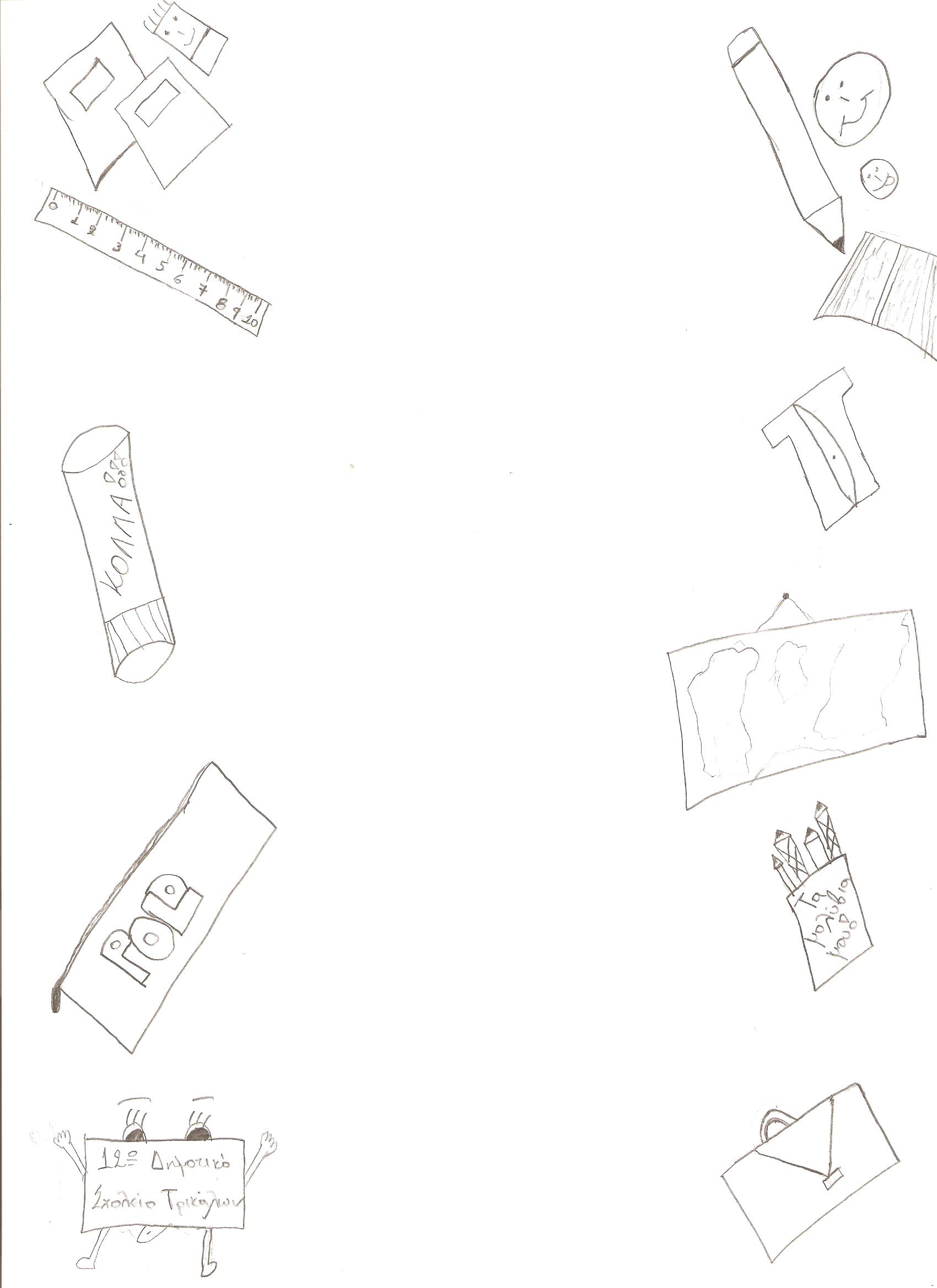 Σαν τη γλυκιά σου τη ματιά άλλη ματιά δεν είδα 
Να δίδει στ" όνειρο ζωή και στη ζωή ελπίδα.Όποιος και δεν εγάπησε είναι του κόσμου ξένος 
Κι όποιος αγάπη ήχασε ζει κι είν" αποθαμένος.Σαν θα σε δω η σκεψη μου, πολλα ταξιδια κανει, 
και ο ποιο καλος ξενιτευτης, μες στο μυαλο δεν βανειΈγινε η αγάπη εθισμός και ο εθισμός λατρεία 
θα σαι στην ζωή μου εσύ παντοτινή κυρία Κάμε με την αγάπη μας τ ονείρου σου το χτήρι 
Να μην μπορεί ούτε σεισμός πέτρα να σου ξεσύρειΑπάνω που 'θελά χαρώ τη μυρωδιά σου βιόλα 
ηρθ' ένας άλλος κηπουρός και σου τα πήρε όλα.Όσ’ αγαπώ δε σ" αγαπά η μανά που σε γέννα 
Γιατί έχει κι" άλλα ν" αγαπά μα" γω έχω μόνο εσένα.Σα θα ποθάνω πείτε τση, μη με νεκροφιλήσει 
γιατί 'χω ευαίσθητη καρδιά και θα ξαναχτυπήσειΟπου κι αν πας μην πολυπάς κι αν πας να μη καθίζεις. 
Η αγάπη είναι ακριβή και μη την χαλαλίζειςΔρόμο με δίχως γυρισμό περνώ κι όπου με βγάλει, 
γιατί 'ναι φως μου η φωτιά που μ' άναψες μεγάληΣου ορκίζομαι πως σ' αγαπώ, άλλη δεν θ' αγαπήσω 
πάντα εσένα θ' αγαπώ, μέχρι να ξεψυχήσωΔεν είναι η αγάπη μου φεγγάρι για να σβήσει 
μον είναι φλόγα δυνατή που καίει και δεν σβήνειΣαν τη πυξίδα σταθερά θέλω να μ'αγαπήσεις 
που δείχνει πάντα το Βορρά όπου κι αν τη γυρίσεις!Αν κάτεχα το κύρη σου ήθελα να τον ανακρίνω 
σε πιο μπαξέ επλάγιασε και έκανε τέτοιο κρίνο!Εκεί που κάνει αντίλαλο μ' αρέσει να πηγαίνω, 
για να φωνάω σ' αγαπώ κι απάντηση να παίρνω!